Методические рекомендации для студентовТема занятия «Моделирование»Значение темы:Человек, в силу своих интеллектуальных способностей, способен не только моделировать своё поведение, но и всё то, что его окружает (объекты реального мира). При выполнении какого - либо действия ему обычно предшествует возникновение в сознании модели будущего поведения. Собираемся ли мы строить дом или решать задачу, переходить улицу или отправляемся в поход - мы непременно представляем себе это в уме. 
Т.е. часто, не замечая того, каждый из нас моделирует свои действия. Цели занятия: на основе теоретических знаний и практических умений обучающийся должен  знать:Примеры компьютерных моделей различных процессов. Основные этапы разработки и проведения исследования моделей на компьютере, исследование  готовой компьютерной модели.Умения:Осуществлять построение  простой компьютерной модели. Проводить исследование на основе построенной компьютерной модели физического, биологического или другого процесса.Использовать готовые информационные модели, оценивать их соответствие реальному объекту и целям моделирования.Краткое содержание темы:Основные определения:Модель – это аналог оригинала, отражающий некоторые его характеристики.Моделирование – метод познания, состоящий в создании и исследовании моделей. Т.е. исследование объектов путем построения и изучения моделей.Формализация – процесс построения информационных моделей с помощью формальных языков.Объект – некоторая часть окружающего мира, рассматриваемого человеком как единое целое. Каждый объект имеет имя и обладает параметрами. Этапы моделирования:Постановка задачи: описание задачи, цель моделирования, формализация задачиРазработка модели: информационная модель, компьютерная модельКомпьютерный эксперимент – план эксперимента, проведение исследованияАнализ результатов моделированияСамостоятельная работаПостановка задачи: Моделирование биоритмов человека.Разработка модели: Биологические циклы человекаФизический цикл (23 дня)Эмоциональный (28 дней)Интеллектуальный (33 дня)Исходные данныеДата рождения (день, месяц, год)Дата отсчета (день, месяц, год)Длительность прогноза (месяц)Математические формулыКомпьютерный эксперимент: 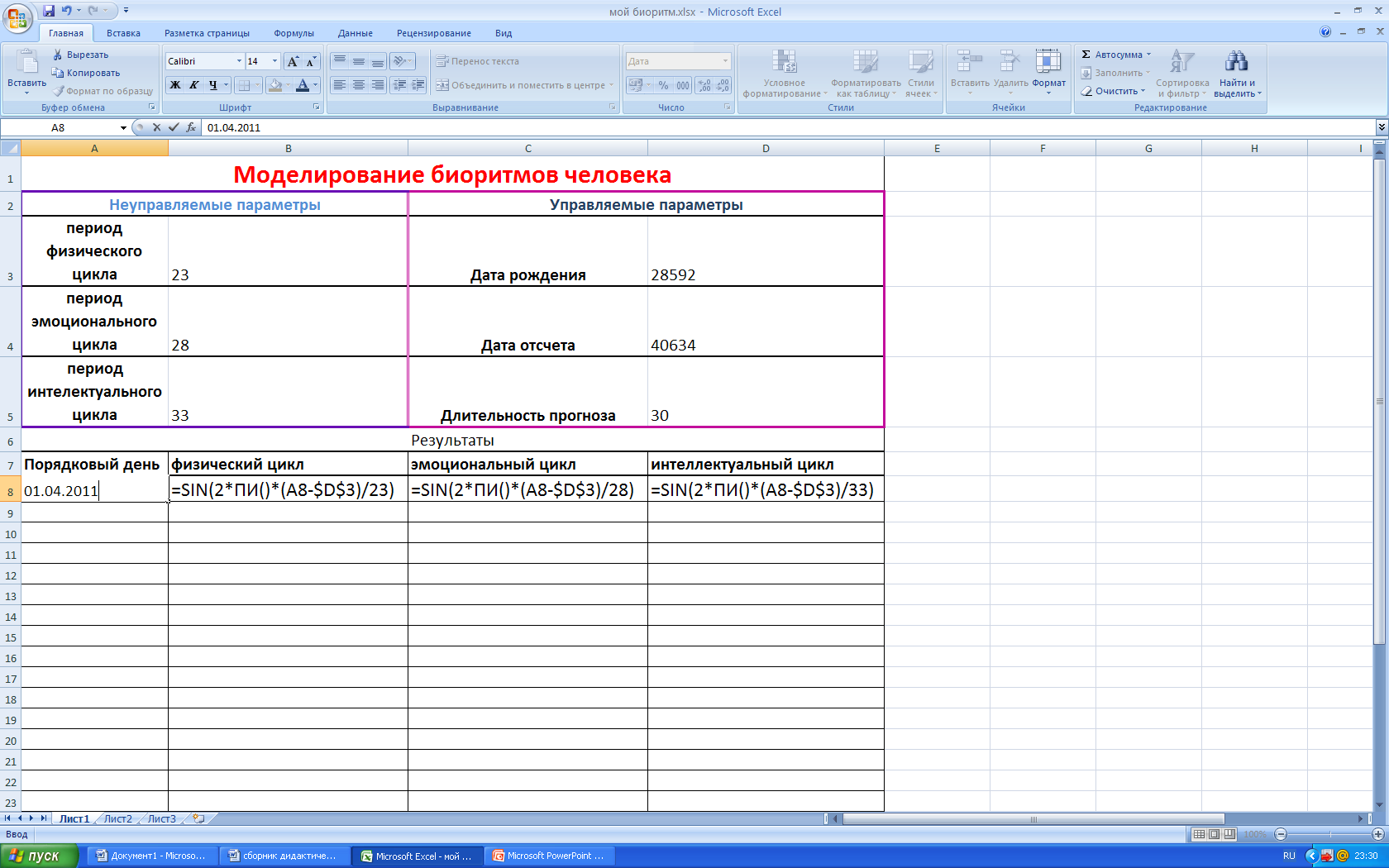 Введите на Листе «Построение модели» в ячейки B8, C8, D8 введите соответствующие формулы.Выполните копирование в последующие ячейки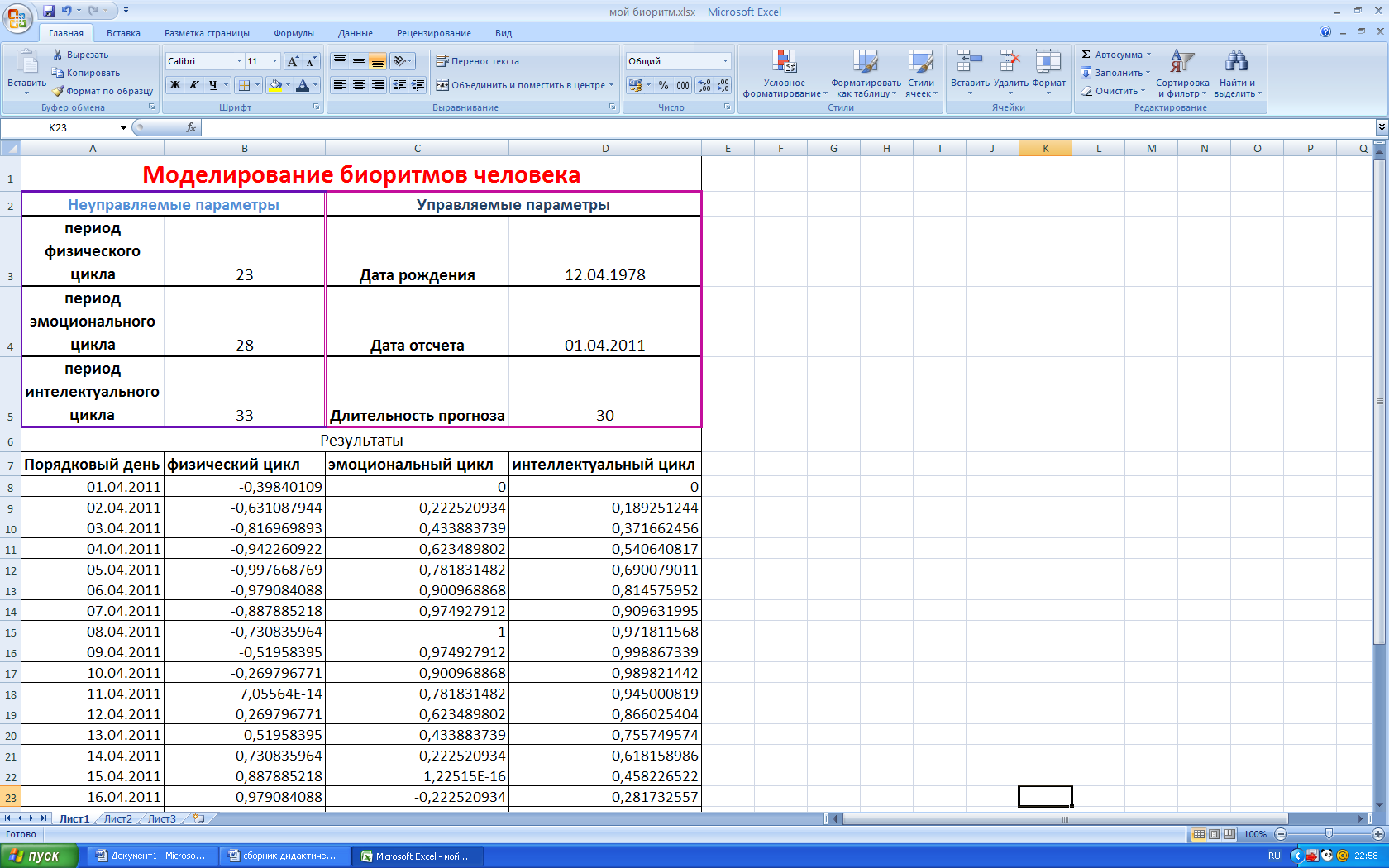 Построить график и перенести его  на страницу «Графики биоритмов» (Конструктор – Переместить диаграмму).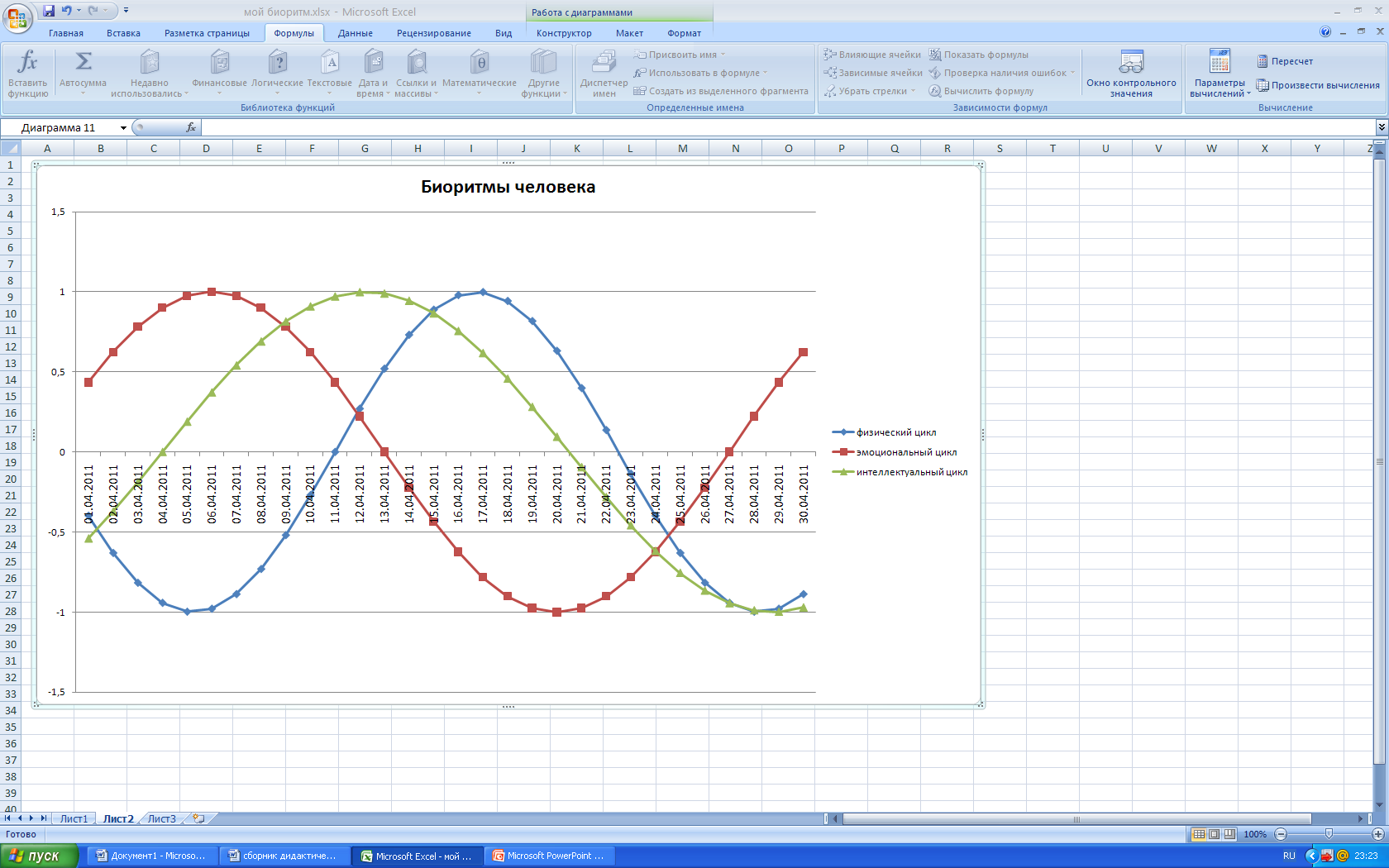 Анализ результатов моделирования (Проанализировав график ответить на поставленные вопросы.)  Вопросы для анализа (Выполнять на листе «Анализ»)Выбрать неблагоприятные дни для сдачи зачета.Выбрать день для похода в цирк.Выбрать дни, когда ответы на уроках будут наиболее (наименее) удачными.Пик физической активности в радиусе 3-х днейПериод, когда будет наблюдаться интеллектуальный спадПериод возможной депрессии